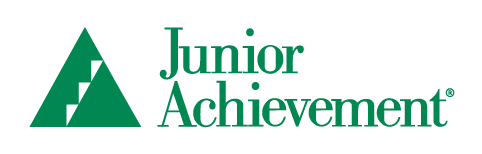 JUNIOR ACHIEVEMENT OF ARIZONA, INC.FINANCE AND AUDIT COMMITTEE (FAC) MEETINGJune 15, 202210:30 AM – 12:00 PM MeetingVideoconference at https://zoom.us/ Select the Join a Meeting option; Meeting ID  2907578813In case of difficulty connecting via teleconference during the meeting, please text 602-291-8483AGENDAFuture Meetings Schedule:Thursday September 15 -- 11:30am – 1:00pm Thursday, October 20 -- 11:30am-1:00pm (Audit)Thursday, November 10 -- 11:30am-1:00pm (990)Thursday, January 26 -- 11:30am-1:00pmThursday, February 16 -- 11:30am-1:00pmThursday, March 16 -- 11:30am-1:00pmThursday, April 20 -- 11:30am-1:00pmThursday, May 18 -- 11:30am-1:00pmThursday, June 15 -- 11:30am-1:00pm10:30 AMCall to Order of the FACKaren QuickKaren Quick10:35 AMApproval of April Meeting Minutes (vote)Karen QuickKaren Quick10:40 AMFinancial package for period ending 5/31/22 (vote)Amy SchaeferAmy Schaefer10:45 AMInvestment Manager Decision (vote)Amy SchaeferAmy Schaefer11:00 AMPresident’s ReportKatherine CecalaKatherine Cecala11:15 AMOther BusinessAllAll11:30 AMAdjournment of FACKaren Quick